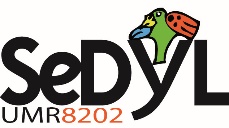 1.Demande de crédits pour mission sur le terrain Nom, prénomE-mailtéléphoneDéroulement de la mission (dates, lieu)Axe(s) ou thématique(s) du laboratoire concernés 2. Nature et objectif de la mission Programme détaillé de la missionBudget détaillé (devis, pièces justificatives)3. Merci de compléter le fichier Excel dédié avec les éléments demandés.